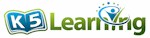 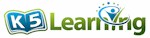 Sentences or fragments? 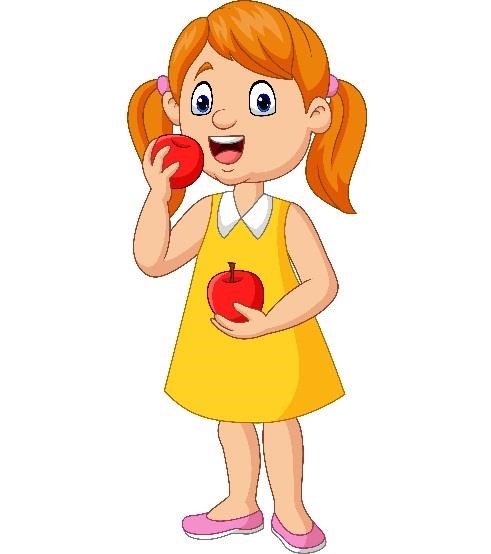 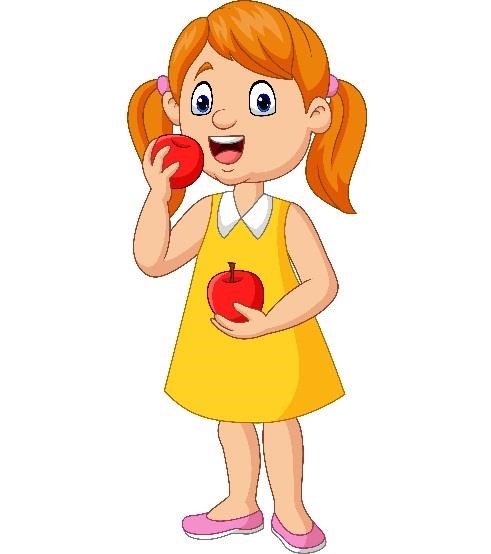 Rewrite the fragments into complete sentences. _________________________________________________ _________________________________________________ _________________________________________________ _________________________________________________ 